Womens Program Director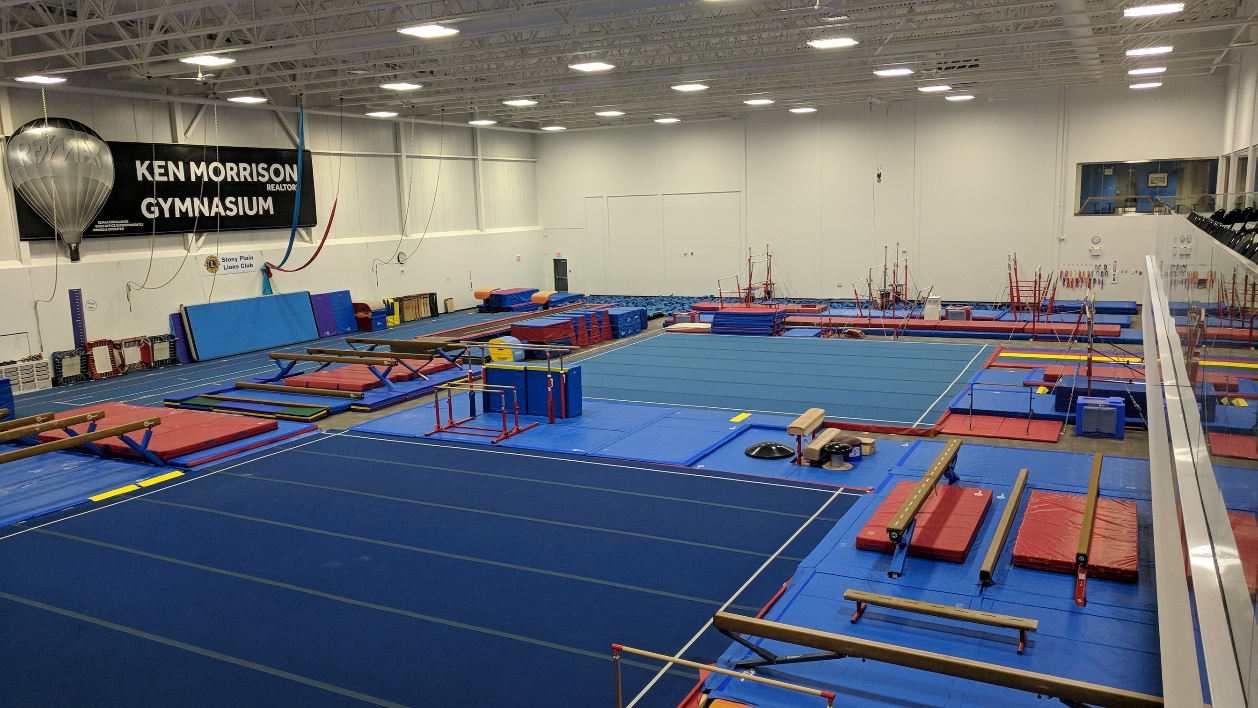 Join our team at Spruce Grove Aerials Gymnastics with just over 17,000 square feet of gymnastics space!    A state-of-the-art facility located in beautiful Spruce Grove, just 10 minutes west of Edmonton, Alberta.

Spruce Grove Aerials is a not-for-profit organization community orientated gymnastics club that inspires enthusiasm for and lifelong involvement in gymnastics.  The successful candidate must be an energetic team leader with proven communication skills and strong technical knowledge of the JO program.  You will be responsible for overseeing the developmental and competitive program and work within Spruce Grove Aerials aligned vision for the program. Requirements:NCCP Level 3 CertifiedLevel 2 TrampolineMaking Ethical Decisions/Respect in Sport/First AidCurrent Vulnerable Sector CheckCriminal Record CheckMinimum 5 years coaching experienceDemonstrated track record in the areas of program/coach development, communication and leadershipAbility to work flexible hours including evenings/weekendsResponsibilities:Coach WAG athletesEnsure proper skill development and progression for both athletes and coachesPlan, develop and implement training plansAnalyze and evaluate athlete performance and modify training program accordinglyCommunicate and work as a team with other directors and administrationCommunicate effectively with competitive parents and complete all administration work through regular office hoursParticipate and attend competitions, clinics and training sessionsCompensation:This full-time position (37.5 – 40 hours per week) is a combination of coaching and administration duties, (minimum 30 hrs/coaching) and offers competitive compensation based on qualifications and experience.  Position start date is May/June 2019.  This is a salaried position with paid vacation.How to Apply:Please submit, in confidence, a cover letter and resume, with expected salary to  lindsayk@aerialsgymclub.caContact Name:Lindsay KiezikClub Name:Spruce Grove Aerials Gymnastics ClubContact email:lindsayk@aerialsgymclub.caContact Phone:780-962-5350